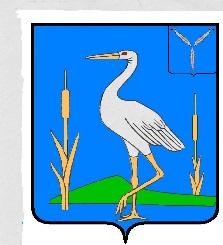 С О В Е ТБОЛЬШЕКАРАЙСКОГО МУНИЦИПАЛЬНОГО ОБРАЗОВАНИЯ РОМАНОВСКОГО  МУНИЦИПАЛЬНОГО РАЙОНА  САРАТОВСКОЙ ОБЛАСТИРЕШЕНИЕ№135 от  30.12.2021г. с. Большой  КарайО внесении изменений в решение Совета Большекарайского муниципального образования   «О бюджете Большекарайского муниципального образования на 2021годи плановый период 2022 и 2023 годов»РЕШИЛ:    Внести изменение в решение Совета Большекарайского   муниципального образования от 21.12.2020 года №95 «О бюджете Большекарайского муниципального образования на 2021 год и плановый период 2022 и 2023 годов» В статье 1.Основные характеристики бюджета муниципального образования на 2021 год и плановый период 2022 и 2023 годов:В пункте 1 подпункте  1 цифру «4807,8» заменить цифрой «4465,7»;                    подпункте  2 цифру «4551,8» заменить цифрой «4581,7;                    подпункте 3профицит с цифрой «256,0» заменить дефицитом с цифрой  «116,0».2) Приложения 1-8 изложить в следующей редакции:Приложение №1 к решениюСовета Большекарайского муниципального образования от 21.12.2020г.  № 95Поступление доходов  в бюджет муниципального образования на 2021 год и плановый период 2022 и 2023 годов(тыс. рублей)Приложение №2 к решениюСовета Большекарайского муниципального образования От 21.12.2020 г.  № 95Перечень главных администраторов доходов  на 2021 годи плановый период 2022 и 2023 годовПриложение №3 к решениюСовета Большекарайского муниципального образования От 21.12.2020 г.  №95Перечень главных администраторов источников внутреннегофинансирования дефицита бюджета на 2021 годи плановый период 2022 и 2023 годов.Приложение №4 к РешениюСовета Большекарайского муниципального образования От 21.12.2020г.  №95Распределение расходов бюджета  Большекарайского муниципального образования  на 2021 год и плановый период 2022 и 2023 годов по разделам, подразделам, целевым статьям (муниципальным программам образования и непрограммным направлениям деятельности),  группам и подгруппам видов расходов классификации расходов бюджета Большекарайского муниципального образования (тыс. рублей)Приложение №5 к решениюСовета Большекарайского муниципального образования От 21.12.2020г.  № 95Ведомственная структура расходов бюджета Большекарайского  муниципального образования Романовского муниципального района Саратовской области  на 2021 год и плановый период 2022 и 2023 годов                                                                                                                          (тыс.рублей)  Приложение №6 к решениюСовета Большекарайского муниципального образования От 21.12.2020г.  №95Распределение бюджетных ассигнований по целевым статьям (муниципальным   программам поселения и непрограммным направлениям деятельности), группам и подгруппам видов расходов классификации расходов бюджета Большекарайского муниципального образования Романовского муниципального района Саратовской области  на 2021 год и плановый период 2022 и 2023 годов(тыс.рублей)Приложение №7 к решениюСовета Большекарайского муниципального образования                    от 21.12.2020г.  №  95Иные межбюджетные трансферты, предоставляемые из бюджета муниципального образования бюджету муниципального района в соответствии с заключенными соглашениями на 2021 год и плановый период 2022 и 2023 годов.(тыс. рублей)Приложение №8 к решениюСовета Большекарайского муниципального образования От 21.12.2020 г.  №95  Источники финансирования дефицита бюджета муниципального образования на 2021 год и плановый период 2022 и 2023 годов(тыс. рублей)II. Настоящее решение подлежит обнародованию в «Большекарайском вестнике» и размещению на официальном сайте Большекарайского муниципального образования Романовского муниципального района Саратовской области.Глава Большекарайскогомуниципального образования                                     Н.В. Соловьева                Код бюджетной классификации Российской ФедерацииНаименование доходовСуммаСуммаСуммаКод бюджетной классификации Российской ФедерацииНаименование доходов2021 год2022 год2023 год1 00 00000 00 0000 000Налоговые и неналоговые доходы3503,32077,22128,5Налоговые доходы2999,41655,31706,61 01 00000 00 0000 000Налоги на прибыль, доходы122,3140,1150,71 01 02000 01 0000 110Налог на доходы физических лиц122,3140,1150,71 05 00000 00 0000 000Налоги на совокупный доход787,8813,7854,41 05 03010 01 0000 110Единый сельскохозяйственный налог787,8813,7854,41 06 01000 00 0000 110Налог на имущество физических лиц295,8150,5150,51 06 06000 00 0000 110Земельный налог1792,5550,0550,01 06 06033 10 0000 110Земельный налог с организаций, обладающих земельным участком, расположенным в границах сельских поселений355,255,055,01 06 06043 10 0000 110Земельный налог с физических лиц, обладающих земельным участком, расположенным в границах сельских поселений1437,3495,0495,01 08 00000 00 0000 000Государственная пошлина1,01,01,0Неналоговые доходы503,9421,9421,91 11 00000 00 0000 000Доходы от использования имущества, находящегося в государственной и муниципальной собственности, в т.ч.421,9421,9421,91 11 05035 10 0000 120Доходы от сдачи в аренду имущества, находящегося в оперативном управлении органов управления сельских поселений и созданных ими учреждений (за исключением имущества муниципальных бюджетных и автономных учреждений)421,9421,9421,91 17 15000 00 0000 150Инициативные платежи82,01 1715030102111 150Инициативные платежи, зачисляемые в бюджеты сельских поселений (инициативные платежи граждан на реализацию проекта «Благоустройство территории сквера в честь Победы в Великой Отечественной войне в с. Большой Карай Большекарайского муниципального образования Романовского муниципального района Саратовской области» с использованием средств областного бюджета25,01 1715030103111 150Инициативные платежи, зачисляемые в бюджеты сельских поселений (инициативные платежи индивидуальных предпринимателей и юридических лиц на реализацию проекта «Благоустройство территории сквера в честь Победы в Великой Отечественной войне в с. Большой Карай Большекарайского муниципального образования Романовского муниципального района Саратовской области» с использованием средств областного бюджета57,02 00 00000 00 0000 000Безвозмездные поступления962,423966,9222,82 02 00000 00 0000 000Безвозмездные поступления от других бюджетов бюджетной системы Российской Федерации962,423966,9222,82 02 16001 00 0000 150Дотации бюджетам субъектов Российской Федерации и муниципальных образований, в том числе:73,275,577,82 02 16001 10 0000 150Дотации бюджетам сельских поселений на выравнивание бюджетной обеспеченности из бюджета субъекта Российской Федерации73,275,577,82 02 20000 00 0000 000Субсидии бюджетам субъектов Российской Федерации и муниципальных образований, в том числе:502,023750,02 02 25243 10 0000 150Субсидии бюджетам поселений области на реализацию мероприятий по строительству и реконструкции (модернизации) объектов питьевого водоснабжения23750,02 0229999100073150Субсидии бюджетам сельских поселений области на реализацию инициативных проектов502,02 02 03000 00 0000 150Субвенции бюджетам муниципальных районов в том числе:93,794,698,22 02 35118 10 0000 150Субвенции бюджетам сельских поселений на осуществление первичного воинского учета на территориях, где отсутствуют военные комиссариаты93,794,698,22 02 40000 00 0000 150Иные межбюджетные трансферты, в том числе293,546,846,82 02 40014 10 0001 150Межбюджетные трансферты, передаваемые бюджетам сельских поселений из бюджета муниципального района на осуществление части полномочий по решению вопросов местного значения в соответствии с заключенными соглашениями154,446,846,82 02 49999 10 0054 150Межбюджетные трансферты, передаваемые бюджетам сельских поселений области на достижение надлежащего уровня оплаты труда в органах местного самоуправления139,1Всего4465,726044,12351,3Код администратораКодНаименование207Администрация Большекарайского муниципального образования Романовского муниципального района Саратовской области2071 08 04020 01 1000110Государственная пошлина за совершение нотариальных действий должностными лицами органов местного самоуправления, уполномоченными в соответствии с законодательными актами Российской Федерации на совершение нотариальных действий2071 08 04020 01 4000 110Государственная пошлина за совершение нотариальных действий должностными лицами органов местного самоуправления, уполномоченными в соответствии с законодательными актами Российской Федерации на совершение нотариальных действий (прочие поступления)2071 11 05035 10 0000 120Доходы от сдачи в аренду имущества, находящегося в оперативном управлении органов управления сельских поселений и созданных ими учреждений (за исключением имущества муниципальных бюджетных и автономных учреждений)2071 13 01995 10 0000 130Прочие доходы от оказания платных услуг (работ) получателями средств бюджетов сельских поселений 2071 13 02065 10 0000 130Доходы, поступающие в порядке возмещения расходов, понесенных в связи с эксплуатацией имущества сельских поселений2071 13 02995 10 0000 130Прочие доходы от компенсации затрат бюджетов сельских поселений2071 14 02052 10 0000 410Доходы от реализации имущества, находящегося в оперативном управлении учреждений, находящихся в ведении органов управления сельских поселений (за исключением имущества муниципальных бюджетных и автономных учреждений), в части реализации основных средств по указанному имуществу2071 14 02052 10 0000 440Доходы от реализации имущества, находящегося в оперативном управлении учреждений, находящихся в ведении органов управления сельских поселений (за исключением имущества муниципальных бюджетных и  автономных учреждений), в части реализации материальных запасов по указанному имуществу2071 14 04050 10 0000 420Доходы от продажи нематериальных активов, находящихся в собственности сельских поселений2071 16 07010 10 0000 140Штрафы, неустойки, пени, уплаченные в случае просрочки исполнения поставщиком (подрядчиком, исполнителем) обязательств, предусмотренных муниципальным контрактом, заключенным муниципальным органом, казенным учреждением сельского поселения2071 16 1012301 0000 140Доходы от денежных взысканий (штрафов), поступающие в счет погашения задолженности, образовавшейся до 1 января 2020 года, подлежащие зачислению в бюджет муниципального образования по нормативам, действовавшим в 2019 году (доходы бюджетов сельских поселений за исключением доходов, направляемых на формирование муниципального дорожного фонда, а также иных платежей в случае принятия решения финансовым органом муниципального образования о раздельном учете задолженности)2071 17 01050 10 0000 180Невыясненные поступления, зачисляемые в бюджеты сельских поселений2071 17 05050 10 0000 180 Прочие неналоговые доходы бюджетов сельских  поселений2071 17 15030 10 2111 150Инициативные платежи, зачисляемые в бюджеты сельских поселений (инициативные платежи граждан на реализацию проекта «Благоустройство территории сквера в честь Победы в Великой Отечественной войне в с. Большой Карай Большекарайского муниципального образования Романовского муниципального района Саратовской области» с использованием средств областного бюджета2071 17 15030 10 3111 150Инициативные платежи, зачисляемые в бюджеты сельских поселений (инициативные платежи индивидуальных предпринимателей и юридических лиц на реализацию проекта «Благоустройство территории сквера в честь Победы в Великой Отечественной войне в с. Большой Карай Большекарайского муниципального образования Романовского муниципального района Саратовской области» с использованием средств областного бюджета2072 18 60010 10 0000 150Доходы бюджетов сельских поселений от возврата остатков субсидий, субвенций и иных межбюджетных трансфертов, имеющих целевое назначение, прошлых лет из бюджетов муниципальных районов  2072 18 05010 10 0000 150Доходы бюджетов сельских поселений от возврата бюджетами  учреждениями остатков субсидий прошлых лет2072 18 05030 10 0000 150Доходы бюджетов сельских поселений от возврата иными  организациями остатков субсидий прошлых лет2072 19 60010 10 0000 150Возврат остатков субсидий, субвенций и иных межбюджетных трансфертов, имеющих целевое назначение, прошлых лет из бюджетов сельских поселений2072 02 16001 10 0000 150Дотации бюджетам сельских поселений на выравнивание бюджетной обеспеченности из бюджетов муниципальных районов2072 02 29999 10 0073 150Субсидии бюджетам сельских поселений области на реализацию инициативных проектов2072 02 29999 10 0079 150Субсидии бюджетам сельских поселений области на развитие материально-технической базы для организации осуществления полномочий органами местного самоуправления2072 02 35118 10 0000 150Субвенция бюджетам сельских поселений на осуществление первичного воинского учета на территориях, где отсутствуют военные комиссариаты2072 02 49999 10 0001 150Прочие межбюджетные трансферты, передаваемые бюджетам сельских поселений2072 02 49999 10 0054 150Межбюджетные трансферты, передаваемые бюджетам сельских поселений области на достижение надлежащего уровня оплаты труда в органах местного самоуправления207 2 02 40014 10 0001 150Межбюджетные трансферты, передаваемые бюджетам сельских поселений из бюджета муниципального района на осуществление части полномочий по решению вопросов местного значения в соответствии с заключенными соглашениями2072 04 05099 10 0073 150Прочие безвозмездные поступления от негосударственных организаций в бюджеты сельских поселений2072 07 05030 10 0073 150Прочие безвозмездные поступления в бюджеты сельских поселенийКод администратораКодНаименование207Администрация Большекарайского муниципального образования Романовского муниципального района Саратовской области20701 05 02 01 10 0000 510Увеличение прочих остатков денежных средств бюджетов сельских поселений20701 05 02 01 10 0000 610Уменьшение прочих остатков денежных средств бюджетов сельских поселенийНаименованиеРазделПодразделЦелевая статьяВид расходовСуммаСуммаСуммаНаименованиеРазделПодразделЦелевая статьяВид расходов20212022202312345678Большекарайское  муниципальное образование4581,726044,12351,3Общегосударственные вопросы013077,01994,82048,4Функционирование высшего должностного лица субъекта Российской Федерации и органа местного самоуправления0102857,1465,0620,0Выполнение функций органами местного самоуправления01022100000000857,1465,0620,0Обеспечение деятельности представительного органа власти01022110000000857,1465,0620,0Расходы на обеспечение деятельности главы муниципального образования01022110001100718,0465,0620,0Расходы на выплаты персоналу в целях обеспечения выполнения функций государственными (муниципальными) органами, казенными учреждениями, органами управления государственными внебюджетными фондами01022110001100100718,0465,0620,0Расходы на выплаты персоналу государственных (муниципальных) органов01022110001100120718,0465,0620,0Достижение надлежащего уровня оплаты труда в органах местного самоуправления01022110078620139,10,00,0Расходы на выплаты персоналу в целях обеспечения выполнения функций государственными (муниципальными) органами, казенными учреждениями, органами управления государственными внебюджетными фондами01022110078620100139,10,00,0Расходы на выплаты персоналу государственных (муниципальных) органов01022110078620120139,10,00,0Функционирование Правительства РФ, высших исполнительных органов государственной власти субъектов РФ, местных администраций01041776,51156,81054,7Муниципальные программы01041100000000114,727,027,0МП «Развитие местного самоуправления в  муниципальном образовании »01041170000000114,727,027,0Реализация основных мероприятий01041170000010114,727,027,0Иные закупки товаров, работ и услуг для обеспечения государственных     (муниципальных) нужд01041170000010200114,727,027,0Иные закупки товаров, работ и услуг для обеспечения государственных     (муниципальных) нужд01041170000010240114,727,027,0Выполнение функций органами местного самоуправления010421000000001661,81129,81027,7Обеспечение деятельности органов исполнительной власти010421300000001661,81129,81027,7Расходы на обеспечение функций центрального аппарата010421300022001573,11060,3958,2Расходы на выплаты персоналу в целях обеспечения выполнения функций государственными (муниципальными) органами, казенными учреждениями, органами управления государственными внебюджетными фондами010421300022001001032,8547,0434,6Расходы на выплаты персоналу государственных (муниципальных) органов010421300022001201032,8547,0434,6Закупка товаров, работ и услуг для государственных (муниципальных) нужд01042130002200200531,0505,3515,6Иные закупки товаров, работ и услуг для обеспечения государственных     (муниципальных) нужд01042130002200240531,0505,3515,6Иные бюджетные ассигнования010421300022008009,38,08,0Уплата прочих налогов, сборов и иных платежей010421300022008509,38,08,0Уплата земельного налога, налога на имущество  и транспортного налога органами государственной власти0104213000310088,769,569,5Иные бюджетные ассигнования0104213000310080088,769,569,5Уплата налогов, сборов и других платежей0104213000310085088,769,569,5Обеспечение деятельности финансовых, налоговых и таможенных органов и органов финансового (финансово-бюджетного надзора)0106130,0130,0130,0Исполнение переданных полномочий01062600000000130,0130,0130,0Предоставление межбюджетных трансфертов01062610000000130,0130,0130,0Межбюджетные трансферты из бюджетов поселений бюджету муниципального района в соответствии с заключенными  соглашениями01062610080200130,0130,0130,0Межбюджетные трансферты01062610080200500130,0130,0130,0Иные межбюджетные трансферты01062610080200540130,0130,0130,0Резервные фонды01110,01,01,0Расходы по исполнению отдельных обязательств011129000000000,01,01,0Средства резервных фондов011129400000000,01,01,0Резервные фонды местных администраций011129400088000,01,01,0Иные бюджетные ассигнования011129400088008000,01,01,0Резервные средства011129400088008700,01,01,0Другие общегосударственные вопросы0113313,4242,0242,7Муниципальные программы01131100000000112,540,040,0Реализация основных мероприятий01131120000000112,535,035,0МП "Обеспечение первичных мер пожарной безопасности  муниципального образования"0113112000501047,50,00,0Закупка товаров, работ и услуг для государственных (муниципальных) нужд0113112000501020047,50,00,0Иные закупки товаров, работ и услуг для обеспечения государственных     (муниципальных) нужд0113112000501024047,50,00,0МП "Проведение культурно-массовых мероприятий в муниципальном образовании"0113112000509065,035,035,0Закупка товаров, работ и услуг для государственных (муниципальных) нужд0113112000509020065,035,035,0Иные закупки товаров, работ и услуг для обеспечения государственных     (муниципальных) нужд0113112000509024065,035,035,0Реализация основных мероприятий011311400000000,05,05,0МП "Управление земельно-имущественными ресурсами муниципального образования"011311402100400,05,05,0Закупка товаров, работ и услуг для государственных(муниципальных) нужд011311402100402000,05,05,0Иные закупки товаров, работ и услуг для обеспечения государственных (муниципальных) нужд011311402100402400,05,05,0Исполнение переданных полномочий01132600000000200,0200,0200,0Предоставление межбюджетных трансфертов 01132610000000200,0200,0200,0Межбюджетные трансферты из бюджетов поселений бюджету муниципального района в соответствии с заключенными соглашениями на обеспечение деятельности подведомственных учреждений01132610080100200,0200,0200,0Межбюджетные трансферты01132610080100500200,0200,0200,0Иные межбюджетные трансферты01132610080100540200,0200,0200,0Реализация государственных функций, связанных с общегосударственным управлением011328000000000,92,02,7Выполнение других обязательств государства011328100000000,92,02,7Расходы на оплату членских взносов в ассоциацию «СМО Саратовской области»011328100803000,92,02,7Иные межбюджетные ассигнования011328100803008000,92,02,7Уплата налогов, сборов и других платежей011328100803008500,92,02,7Национальная оборона0293,794,698,2Мобилизационная и вневойсковая подготовка020393,794,698,2Осуществление переданных полномочий Российской Федерации0203220000000093,794,698,2Осуществление переданных полномочий Российской Федерации за счет субвенций из федерального бюджета0203222000000093,794,698,2Осуществление первичного воинского учета на территориях, где отсутствуют военные комиссариаты0203222005118093,794,698,2Расходы на выплаты персоналу в целях обеспечения выполнения функций государственными (муниципальными) органами, казенными учреждениями, органами управления государственными внебюджетными фондами0203222005118010092,289,693,2Расходы на выплаты персоналу государственных (муниципальных) органов0203222005118012092,289,693,2Закупка товаров, работ и услуг для государственных (муниципальных) нужд020322200511802001,55,05,0Иные закупки товаров, работ и услуг для обеспечения государственных (муниципальных) нужд020322200511802401,55,05,0Национальная экономика04154,461,861,8Дорожное хозяйство (дорожные фонды)0409154,446,846,8Дорожный фонд04094000000000154,446,846,8Дорожный фонд муниципального района (поселения)04094020000000154,446,846,8Капитальный ремонт, ремонт и содержание автомобильных дорог общего пользования, мостов и мостовых переходов, находящихся в государственной собственности муниципального района (поселения), за счет средств муниципального дорожного фонда (дорожного фонда поселения)04094020090000154,446,846,8Закупка товаров, работ и услуг для государственных (муниципальных) нужд04094020090000200154,446,846,8Иные закупки товаров, работ и услуг для обеспечения государственных (муниципальных) нужд04094020090000240154,446,846,8Другие вопросы в области национальной экономики04120,015,015,0Реализация основных мероприятий041211400000000,015,015,0МП "Управление земельно-имущественными ресурсами муниципального образования"041211402000000,015,015,0Управление земельно-имущественными ресурсами муниципального образования041211402100400,015,015,0Закупка товаров, работ и услуг для государственных (муниципальных) нужд041211402100402000,015,015,0Иные закупки товаров, работ и услуг для обеспечения государственных (муниципальных) нужд041211402100402400,015,015,0Жилищно-коммунальное хозяйство051243,423880,0130,0Коммунальное хозяйство050268,523750,00,0Муниципальные программы0502110000000068,50,00,0Реализация основных мероприятий0502112000000068,50,00,0МП "Обеспечение населения муниципального образования питьевой водой "0502112000502068,50,00,0Закупка товаров, работ и услуг для государственных (муниципальных) нужд0502112000502020068,50,00,0Иные закупки товаров, работ и услуг для обеспечения государственных (муниципальных) нужд0502112000502024068,50,00,0Объекты питьевого водоснабжения050225400000000,023750,00,0Строительство и реконструкция (модернизация) объектов питьевого водоснабжения0502254F5524300,023750,00,0Закупка товаров, работ и услуг для государственных (муниципальных) нужд0502254F5524302000,023750,00,0Иные закупки товаров, работ и услуг для обеспечения государственных (муниципальных) нужд0502254F5524302400,023750,00,0Благоустройство05031174,9130,0130,0Муниципальные программы05031100000000240,7130,0130,0Реализация основных мероприятий05031120000000240,7130,0130,0МП "Обеспечение первичных мер пожарной безопасности муниципального образования"0503112000501014,030,030,0Закупка товаров, работ и услуг для государственных (муниципальных) нужд0503112000501020014,030,030,0Иные закупки товаров, работ и услуг для обеспечения государственных (муниципальных) нужд0503112000501024014,030,030,0МП "Благоустройство муниципального образования"05031120800000226,7100,0100,0Благоустройство муниципального образования0503112080507024,0100,0100,0Закупка товаров, работ и услуг для государственных (муниципальных) нужд0503112080507020024,0100,0100,0Иные закупки товаров, работ и услуг для обеспечения государственных (муниципальных) нужд0503112080507024024,0100,0100,0Основное мероприятие «Работы по благоустройству»05031120805071202,70,00,0Закупка товаров, работ и услуг для государственных (муниципальных) нужд05031120805071200202,70,00,0Иные закупки товаров, работ и услуг для обеспечения государственных (муниципальных) нужд05031120805071240202,70,00,0Муниципальная программа "Благоустройство территории сквера в честь Победы в Великой Отечественной войне в с.Большой Карай Большекарайского муниципального образования Романовского муниципального района Саратовской области"05035И00000000934,20,00,0Мероприятие "Благоустройство территории сквера"05035И00100000919,20,00,0Реализация инициативных проектов за счет субсидий из областного бюджета («Благоустройство территории сквера в честь Победы в Великой Отечественной войне в с. Большой Карай Большекарайского муниципального образования Романовского муниципального района Саратовской области»)05035И00172101502,00,00,0Закупка товаров, работ и услуг для государственных (муниципальных) нужд05035И00172101200502,00,00,0Иные закупки товаров, работ и услуг для обеспечения государственных                               (муниципальных) нужд05035И00172101240502,00,00,0Реализация инициативных проектов за счет средств местного бюджета, за исключением инициативных платежей («Благоустройство территории сквера в честь Победы в Великой Отечественной войне в с. Большой Карай Большекарайского муниципального образования Романовского муниципального района Саратовской области»)05035И001S211175,20,00,0Закупка товаров, работ и услуг для государственных (муниципальных) нужд05035И001S211120075,20,00,0Иные закупки товаров, работ и услуг для обеспечения государственных                               (муниципальных) нужд05035И001S211124075,20,00,0Реализация инициативных проектов за счет средств местного бюджета, за исключением инициативных платежей («Благоустройство территории сквера в честь Победы в Великой Отечественной войне в с. Большой Карай Большекарайского муниципального образования Романовского муниципального района Саратовской области»), дополнительно привлеченных05035И001S211Д260,00,00,0Закупка товаров, работ и услуг для государственных (муниципальных) нужд05035И001S211Д200260,00,00,0Иные закупки товаров, работ и услуг для обеспечения государственных                               (муниципальных) нужд05035И001S211Д240260,00,00,0Реализация инициативных проектов за счет средств местного бюджета в части инициативных платежей граждан («Благоустройство территории сквера в честь Победы в Великой Отечественной войне в с. Большой Карай Большекарайского муниципального образования Романовского муниципального района Саратовской области»)05035И001S212125,00,00,0Закупка товаров, работ и услуг для государственных (муниципальных) нужд05035И001S212120025,00,00,0Иные закупки товаров, работ и услуг для обеспечения государственных                               (муниципальных) нужд05035И001S212124025,00,00,0Реализация инициативных проектов за счет средств местного бюджета в части инициативных платежей индивидуальных предпринимателей и юридических лиц («Благоустройство территории сквера в честь Победы в Великой Отечественной войне в с. Большой Карай Большекарайского муниципального образования Романовского муниципального района Саратовской области»)05035И001S213157,00,00,0Закупка товаров, работ и услуг для государственных (муниципальных) нужд05035И001S213120057,00,00,0Иные закупки товаров, работ и услуг для обеспечения государственных                               (муниципальных) нужд05035И001S213124057,00,00,0Мероприятие "Строительный контроль"05035И0020000015,00,00,0Реализация инициативных проектов за счет средств местного бюджета, за исключением инициативных платежей («Благоустройство территории сквера в честь Победы в Великой Отечественной войне в с. Большой Карай Большекарайского муниципального образования Романовского муниципального района Саратовской области»)05035И002S211112,30,00,0Закупка товаров, работ и услуг для государственных (муниципальных) нужд05035И002S211120012,30,00,0Иные закупки товаров, работ и услуг для обеспечения государственных                               (муниципальных) нужд05035И002S211124012,30,00,0Реализация инициативных проектов за счет средств местного бюджета, за исключением инициативных платежей («Благоустройство территории сквера в честь Победы в Великой Отечественной войне в с. Большой Карай Большекарайского муниципального образования Романовского муниципального района Саратовской области»), дополнительно привлеченных05035И002S211Д2,70,00,0Закупка товаров, работ и услуг для государственных (муниципальных) нужд05035И002S211Д2002,70,00,0Иные закупки товаров, работ и услуг для обеспечения государственных                               (муниципальных) нужд05035И002S211Д2402,70,00,0Образование073,33,03,0Профессиональная подготовка, переподготовка и повышение квалификации07053,33,03,0Муниципальные программы070511000000003,33,03,0МП "Развитие местного самоуправления в муниципальном образовании "070511700000003,33,03,0Реализация основных мероприятий070511700000103,33,03,0Закупка товаров, работ и услуг для государственных(муниципальных) нужд070511700000102003,33,03,0Иные закупки товаров, работ и услуг для обеспечения государственных                               (муниципальных) нужд070511700000102403,33,03,0Социальная политика109,99,99,9Пенсионное обеспечение10019,99,99,9Меры социальной поддержки и материальная поддержка отдельных категорий населения субъектов РФ100127000000009,99,99,9Меры социальной поддержки и материальная поддержка муниципальных служащих100127100000009,99,99,9Доплата к пенсиям  муниципальных служащих100127100211009,99,99,9Социальное обеспечение и иные выплаты населению100127100211003009,99,99,9Публичные нормативные социальные выплаты гражданам100127100211003109,99,99,9Всего4581,726044,12351,3НаименованиеКодРазделПодразделЦелевая статьяВид расходаСуммаСуммаСуммаНаименованиеКодРазделПодразделЦелевая статьяВид расхода202120222023123456789Большекарайское  муниципальное образование2074581,726044,12351,3Совет Большекарайского муниципального образования Романовского муниципального района Саратовской области207857,1465,0620,0Общегосударственные вопросы20701857,1465,0620,0Функционирование высшего должностного лица субъекта Российской Федерации и органа местного самоуправления2070102857,1465,0620,0Выполнение функций органами местного самоуправления20701022100000000857,1465,0620,0Обеспечение деятельности представительного органа власти20701022110000000857,1465,0620,0Расходы на обеспечение деятельности главы муниципального образования20701022110001100718,0465,0620,0Расходы на выплаты персоналу в целях обеспечения выполнения функций государственными (муниципальными) органами, казенными учреждениями, органами управления государственными внебюджетными фондами20701022110001100100718,0465,0620,0Расходы на выплаты персоналу государственных (муниципальных) органов20701022110001100120718,0465,0620,0Достижение надлежащего уровня оплаты труда в органах местного самоуправления20701022110078620139,10,00,0Расходы на выплаты персоналу в целях обеспечения выполнения функций государственными (муниципальными) органами, казенными учреждениями, органами управления государственными внебюджетными фондами20701022110078620100139,10,00,0Расходы на выплаты персоналу государственных (муниципальных) органов20701022110078620120139,10,00,0Администрация  Большекарайского муниципального образования Романовского муниципального района Саратовской области2073724,625579,11731,3Общегосударственные вопросы207012219,91529,81428,4Функционирование Правительства РФ, высших исполнительных органов государственной власти субъектов РФ, местных администраций20701041776,51156,81054,7Муниципальные программы20701041100000000114,727,027,0МП «Развитие местного самоуправления в  муниципальном образовании»20701041170000000114,727,027,0Реализация основных мероприятий20701041170000010114,727,027,0Иные закупки товаров, работ и услуг для обеспечения государственных     (муниципальных) нужд20701041170000010200114,727,027,0Иные закупки товаров, работ и услуг для обеспечения государственных     (муниципальных) нужд20701041170000010240114,727,027,0Выполнение функций органами местного самоуправления207010421000000001661,81129,81027,7Обеспечение деятельности органов исполнительной власти207010421300000001661,81129,81027,7Расходы на обеспечение функций центрального аппарата207010421300022001573,11060,3958,2Расходы на выплаты персоналу в целях обеспечения выполнения функций государственными (муниципальными) органами, казенными учреждениями, органами управления государственными внебюджетными фондами207010421300022001001032,8547,0434,6Расходы на выплаты персоналу государственных (муниципальных) органов207010421300022001201032,8547,0434,6Закупка товаров, работ и услуг для государственных (муниципальных) нужд20701042130002200200531,0505,3515,6Иные закупки товаров, работ и услуг для обеспечения государственных     (муниципальных) нужд20701042130002200240531,0505,3515,6Иные бюджетные ассигнования207010421300022008009,38,08,0Уплата прочих налогов, сборов и иных платежей207010421300022008509,38,08,0Уплата земельного налога, налога на имущество  и транспортного налога органами государственной власти2070104213000310088,769,569,5Иные бюджетные ассигнования2070104213000310080088,769,569,5Уплата налогов, сборов и других платежей2070104213000310085088,769,569,5Обеспечение деятельности финансовых, налоговых и таможенных органов и органов финансового (финансово-бюджетного надзора)2070106130,0130,0130,0Исполнение переданных полномочий20701062600000000130,0130,0130,0Предоставление межбюджетных трансфертов20701062610000000130,0130,0130,0Межбюджетные трансферты из бюджетов поселений бюджету муниципального района в соответствии с заключенными  соглашениями20701062610080200130,0130,0130,0Межбюджетные трансферты20701062610080200500130,0130,0130,0Иные межбюджетные трансферты20701062610080200540130,0130,0130,0Резервные фонды20701110,01,01,0Расходы по исполнению отдельных обязательств207011129000000000,01,01,0Средства резервных фондов207011129400000000,01,01,0Резервные фонды местных администраций207011129400088000,01,01,0Иные бюджетные ассигнования207011129400088008000,01,01,0Резервные средства207011129400088008700,01,01,0Другие общегосударственные вопросы2070113313,4242,0242,7Муниципальные программы20701131100000000112,540,040,0Реализация основных мероприятий20701131120000000112,535,035,0МП "Обеспечение первичных мер пожарной безопасности  муниципального образования"2070113112000501047,50,00,0Закупка товаров, работ и услуг для государственных (муниципальных) нужд2070113112000501020047,50,00,0Иные закупки товаров, работ и услуг для обеспечения государственных     (муниципальных) нужд2070113112000501024047,50,00,0МП "Проведение культурно-массовых мероприятий в муниципальном образовании"2070113112000509065,035,035,0Закупка товаров, работ и услуг для государственных (муниципальных) нужд2070113112000509020065,035,035,0Иные закупки товаров, работ и услуг для обеспечения государственных     (муниципальных) нужд2070113112000509024065,035,035,0Реализация основных мероприятий207011311400000000,05,05,0МП "Управление земельно-имущественными ресурсами муниципального образования"207011311402000000,05,05,0Управление земельно-имущественными ресурсами муниципального образования207011311402100400,05,05,0Закупка товаров, работ и услуг для государственных(муниципальных) нужд207011311402100402000,05,05,0Иные закупки товаров, работ и услуг для обеспечения государственных (муниципальных) нужд207011311402100402400,05,05,0Исполнение переданных полномочий20701132600000000200,0200,0200,0Предоставление межбюджетных трансфертов 20701132610000000200,0200,0200,0Межбюджетные трансферты из бюджетов поселений бюджету муниципального района в соответствии с заключенными соглашениями на обеспечение деятельности подведомственных учреждений20701132610080100200,0200,0200,0Межбюджетные трансферты20701132610080100500200,0200,0200,0Иные межбюджетные трансферты20701132610080100540200,0200,0200,0Реализация государственных функций, связанных с общегосударственным управлением207011328000000000,92,02,7Выполнение других обязательств государства207011328100000000,92,02,7Расходы на оплату членских взносов в ассоциацию «СМО Саратовской области»207011328100803000,92,02,7Иные межбюджетные ассигнования207011328100803008000,92,02,7Уплата налогов, сборов и других платежей207011328100803008500,92,02,7Национальная оборона2070293,794,698,2Мобилизационная и вневойсковая подготовка207020393,794,698,2Осуществление переданных полномочий Российской Федерации 2070203220000000093,794,698,2Осуществление переданных полномочий Российской Федерации за счет субвенций из федерального бюджета2070203222000000093,794,698,2Осуществление первичного воинского учета на территориях, где отсутствуют военные комиссариаты2070203222005118093,794,698,2Расходы на выплаты персоналу в целях обеспечения выполнения функций государственными (муниципальными) органами, казенными учреждениями, органами управления государственными внебюджетными фондами2070203222005118010092,289,693,2Расходы на выплаты персоналу государственных (муниципальных) органов2070203222005118012092,289,693,2Закупка товаров, работ и услуг для государственных (муниципальных) нужд207020322200511802001,55,05,0Иные закупки товаров, работ и услуг для обеспечения государственных (муниципальных) нужд207020322200511802401,55,05,0Национальная экономика20704154,461,861,8Дорожное хозяйство (дорожные фонды)2070409154,446,846,8Дорожный фонд20704094000000000154,446,846,8Дорожный фонд муниципального района (поселения)20704094020000000154,446,846,8Капитальный ремонт, ремонт и содержание автомобильных дорог общего пользования, мостов и мостовых переходов, находящихся в государственной собственности муниципального района (поселения), за счет средств муниципального дорожного фонда (дорожного фонда поселения)20704094020090000154,446,846,8Закупка товаров, работ и услуг для государственных (муниципальных) нужд20704094020090000200154,446,846,8Иные закупки товаров, работ и услуг для обеспечения государственных (муниципальных) нужд20704094020090000240154,446,846,8Другие вопросы в области национальной экономики20704120,015,015,0Реализация основных мероприятий207041211400000000,015,015,0МП "Управление земельно-имущественными ресурсами муниципального образования"207041211402100400,015,015,0Закупка товаров, работ и услуг для государственных (муниципальных) нужд207041211402100402000,015,015,0Иные закупки товаров, работ и услуг для обеспечения государственных (муниципальных) нужд207041211402100402400,015,015,0Жилищно-коммунальное хозяйство207051243,423880,0130,0Коммунальное хозяйство207050268,523750,00,0Муниципальные программы2070502110000000068,50,00,0Реализация основных мероприятий2070502112000000068,50,00,0МП "Обеспечение населения муниципального образования питьевой водой "2070502112000502068,50,00,0Закупка товаров, работ и услуг для государственных (муниципальных) нужд2070502112000502020068,50,00,0Иные закупки товаров, работ и услуг для обеспечения государственных (муниципальных) нужд2070502112000502024068,50,00,0Объекты питьевого водоснабжения207050225400000000,023750,00,0Строительство и реконструкция (модернизация) объектов питьевого водоснабжения2070502254F5524300,023750,00,0Закупка товаров, работ и услуг для государственных (муниципальных) нужд2070502254F5524302000,023750,00,0Иные закупки товаров, работ и услуг для обеспечения государственных (муниципальных) нужд2070502254F5524302400,023750,00,0Благоустройство20705031174,9130,0130,0Муниципальные программы20705031100000000240,7130,0130,0Реализация основных мероприятий20705031120000000240,7130,0130,0МП "Обеспечение первичных мер пожарной безопасности муниципального образования"2070503112000501014,030,030,0Закупка товаров, работ и услуг для государственных (муниципальных) нужд2070503112000501020014,030,030,0Иные закупки товаров, работ и услуг для обеспечения государственных (муниципальных) нужд2070503112000501024014,030,030,0МП "Благоустройство муниципального образования"20705031120800000226,7100,0100,0Благоустройство муниципального образования2070503112080507024,0100,0100,0Закупка товаров, работ и услуг для государственных (муниципальных) нужд2070503112080507020024,0100,0100,0Иные закупки товаров, работ и услуг для обеспечения государственных (муниципальных) нужд2070503112080507024024,0100,0100,0Основное мероприятие «Работы по благоустройству»20705031120805071202,70,00,0Закупка товаров, работ и услуг для государственных (муниципальных) нужд20705031120805071200202,70,00,0Иные закупки товаров, работ и услуг для обеспечения государственных (муниципальных) нужд20705031120805071240202,70,00,0Муниципальная программа "Благоустройство территории сквера в честь Победы в Великой Отечественной войне в с.Большой Карай Большекарайского муниципального образования Романовского муниципального района Саратовской области"20705035И00000000934,20,00,0Мероприятие "Благоустройство территории сквера"20705035И00100000919,20,00,0Реализация инициативных проектов за счет субсидий из областного бюджета («Благоустройство территории сквера в честь Победы в Великой Отечественной войне в с. Большой Карай Большекарайского муниципального образования Романовского муниципального района Саратовской области»)20705035И00172101502,00,00,0Закупка товаров, работ и услуг для государственных (муниципальных) нужд20705035И00172101200502,00,00,0Иные закупки товаров, работ и услуг для обеспечения государственных (муниципальных) нужд20705035И00172101240502,00,00,0Реализация инициативных проектов за счет средств местного бюджета, за исключением инициативных платежей («Благоустройство территории сквера в честь Победы в Великой Отечественной войне в с. Большой Карай Большекарайского муниципального образования Романовского муниципального района Саратовской области»)20705035И001S211175,20,00,0Закупка товаров, работ и услуг для государственных (муниципальных) нужд20705035И001S211120075,20,00,0Иные закупки товаров, работ и услуг для обеспечения государственных (муниципальных) нужд20705035И001S211124075,20,00,0Реализация инициативных проектов за счет средств местного бюджета, за исключением инициативных платежей («Благоустройство территории сквера в честь Победы в Великой Отечественной войне в с. Большой Карай Большекарайского муниципального образования Романовского муниципального района Саратовской области»), дополнительно привлеченных20705035И001S211Д260,00,00,0Закупка товаров, работ и услуг для государственных (муниципальных) нужд20705035И001S211Д200260,00,00,0Иные закупки товаров, работ и услуг для обеспечения государственных (муниципальных) нужд20705035И001S211Д240260,00,00,0Реализация инициативных проектов за счет средств местного бюджета в части инициативных платежей граждан («Благоустройство территории сквера в честь Победы в Великой Отечественной войне в с. Большой Карай Большекарайского муниципального образования Романовского муниципального района Саратовской области»)20705035И001S212125,00,00,0Закупка товаров, работ и услуг для государственных (муниципальных) нужд20705035И001S212120025,00,00,0Иные закупки товаров, работ и услуг для обеспечения государственных (муниципальных) нужд20705035И001S212124025,00,00,0Реализация инициативных проектов за счет средств местного бюджета в части инициативных платежей индивидуальных предпринимателей и юридических лиц («Благоустройство территории сквера в честь Победы в Великой Отечественной войне в с. Большой Карай Большекарайского муниципального образования Романовского муниципального района Саратовской области»)20705035И001S213157,00,00,0Закупка товаров, работ и услуг для государственных (муниципальных) нужд20705035И001S213120057,00,00,0Иные закупки товаров, работ и услуг для обеспечения государственных (муниципальных) нужд20705035И001S213124057,00,00,0Мероприятие "Строительный контроль"20705035И0020000015,00,00,0Реализация инициативных проектов за счет средств местного бюджета, за исключением инициативных платежей («Благоустройство территории сквера в честь Победы в Великой Отечественной войне в с. Большой Карай Большекарайского муниципального образования Романовского муниципального района Саратовской области»)20705035И002S211112,30,00,0Закупка товаров, работ и услуг для государственных (муниципальных) нужд20705035И002S211120012,30,00,0Иные закупки товаров, работ и услуг для обеспечения государственных (муниципальных) нужд20705035И002S211124012,30,00,0Реализация инициативных проектов за счет средств местного бюджета, за исключением инициативных платежей («Благоустройство территории сквера в честь Победы в Великой Отечественной войне в с. Большой Карай Большекарайского муниципального образования Романовского муниципального района Саратовской области»), дополнительно привлеченных20705035И002S211Д2,70,00,0Закупка товаров, работ и услуг для государственных (муниципальных) нужд20705035И002S211Д2002,70,00,0Иные закупки товаров, работ и услуг для обеспечения государственных (муниципальных) нужд20705035И002S211Д2402,70,00,0Образование207073,33,03,0Профессиональная подготовка, переподготовка и повышение квалификации20707053,33,03,0Муниципальные программы207070511000000003,33,03,0МП "Развитие местного самоуправления в муниципальном образовании "207070511700000003,33,03,0Реализация основных мероприятий207070511700000103,33,03,0Закупка товаров, работ и услуг для государственных(муниципальных) нужд207070511700000102003,33,03,0Иные закупки товаров, работ и услуг для обеспечения государственных       ( муниципальных) нужд207070511700000102403,33,03,0Социальная политика207109,99,99,9Пенсионное обеспечение20710019,99,99,9Меры социальной поддержки и материальная поддержка отдельных категорий населения субъектов РФ207100127000000009,99,99,9Меры социальной поддержки и материальная поддержка муниципальных служащих207100127100000009,99,99,9Доплата к пенсиям  муниципальных служащих207100127100211009,99,99,9Социальное обеспечение и иные выплаты населению207100127100211003009,99,99,9Публичные нормативные социальные выплаты гражданам207100127100211003109,99,99,9Всего4581,726044,12351,3НаименованиеЦелевая статьяВид расходовСуммаСуммаСуммаНаименованиеЦелевая статьяВид расходов202120222023123456Муниципальные программы1100000000539,7215,0215,0МП "Обеспечение первичных мер пожарной безопасности муниципального образования"112000501061,530,030,0Закупка товаров, работ и услуг для государственных(муниципальных) нужд112000501020061,530,030,0Иные закупки товаров, работ и услуг для обеспечения государственных     (муниципальных) нужд112000501024061,530,030,0МП "Обеспечение населения муниципального образования питьевой водой "112000502068,50,00,0Закупка товаров, работ и услуг для государственных(муниципальных) нужд112000502020068,50,00,0Иные закупки товаров, работ и услуг для обеспечения государственных     (муниципальных) нужд112000502024068,50,00,0МП "Проведение культурно-массовых мероприятий в муниципальном образовании"112000509065,035,035,0Закупка товаров, работ и услуг для государственных(муниципальных) нужд112000509020065,035,035,0Иные закупки товаров, работ и услуг для обеспечения государственных (муниципальных) нужд112000509024065,035,035,0МП «Благоустройство муниципального образования»1120800000226,7100,0100,0Благоустройство муниципального образования112080507024,0100,0100,0Закупка товаров, работ и услуг для государственных(муниципальных) нужд112080507020024,0100,0100,0Иные закупки товаров, работ и услуг для обеспечения государственных     (муниципальных) нужд112080507024024,0100,0100,0Основное мероприятие «Работы по благоустройству»1120805071202,70,00,0Закупка товаров, работ и услуг для государственных(муниципальных) нужд1120805071200202,70,00,0Иные закупки товаров, работ и услуг для обеспечения государственных (муниципальных) нужд1120805071240202,70,00,0Реализация основных мероприятий11400000000,020,020,0МП «Управление земельно-имущественными ресурсами муниципального образования»11402000000,020,020,0Управление земельно-имущественными ресурсами муниципального образования11402100400,020,020,0Закупка товаров, работ и услуг для государственных(муниципальных) нужд11402100402000,020,020,0Иные закупки товаров, работ и услуг для обеспечения государственных     (муниципальных) нужд11402100402400,020,020,0МП «Развитие местного самоуправления в  муниципальном образовании»1170000000118,030,030,0Реализация основных мероприятий1170000010118,030,030,0Закупка товаров, работ и услуг для государственных(муниципальных) нужд1170000010200118,030,030,0Иные закупки товаров, работ и услуг для обеспечения государственных     (муниципальных) нужд1170000010240118,030,030,0Выполнение функций органами местного самоуправления21000000002518,91594,81647,7Обеспечение деятельности представительного органа власти2110000000857,1465,0620,0 Расходы на обеспечение деятельности главы муниципального образования2110001100718,0465,0620,0Расходы на выплаты персоналу в целях обеспечения выполнения функций государственными (муниципальными) органами, казенными учреждениями, органами управления государственными внебюджетными фондами2110001100100718,0465,0620,0Расходы на выплаты персоналу государственных (муниципальных) органов2110001100120718,0465,0620,0Достижение надлежащего уровня оплаты труда в органах местного самоуправления2110078620139,10,00,0Расходы на выплаты персоналу в целях обеспечения выполнения функций государственными (муниципальными) органами, казенными учреждениями, органами управления государственными внебюджетными фондами2110078620100139,10,00,0Расходы на выплаты персоналу государственных (муниципальных) органов2110078620120139,10,00,0Обеспечение деятельности органов исполнительной власти21300000001661,81129,81027,7Расходы на обеспечение функций центрального аппарата21300022001573,11060,3958,2Расходы на выплаты персоналу в целях обеспечения выполнения функций государственными (муниципальными) органами, казенными учреждениями, органами управления государственными внебюджетными фондами21300022001001032,8547,0434,6Расходы на выплаты персоналу государственных (муниципальных) органов21300022001201032,8547,0434,6Закупка товаров, работ и услуг для государственных(муниципальных) нужд2130002200200531,0505,3515,6Иные закупки товаров, работ и услуг для обеспечения государственных     (муниципальных) нужд2130002200240531,0505,3515,6Иные бюджетные ассигнования21300022008009,38,08,0Уплата налогов, сборов и других платежей21300022008509,38,08,0Уплата земельного налога, налога на имущество  и транспортного налога органами государственной власти213000310088,769,569,5Иные бюджетные ассигнования213000310080088,769,569,5Уплата налогов, сборов и других платежей213000310085088,769,569,5Осуществление переданных полномочий Российской Федерации за счет субвенций из федерального бюджета222000000093,794,698,2Осуществление первичного воинского учета на территориях, где отсутствуют военные комиссариаты222005118093,794,698,2Расходы на выплаты персоналу в целях обеспечения выполнения функций государственными (муниципальными) органами, казенными учреждениями, органами управления государственными внебюджетными фондами222005118010092,289,693,2Расходы на выплаты персоналу государственных (муниципальных) органов222005118012092,289,693,2Закупка товаров, работ и услуг для государственных(муниципальных) нужд22200511802001,55,05,0Иные закупки товаров, работ и услуг для обеспечения государственных     (муниципальных) нужд22200511802401,55,05,0Объекты питьевого водоснабжения25400000000,023750,00,0Строительство и реконструкция (модернизация) объектов питьевого водоснабжения254F5524300,023750,00,0Закупка товаров, работ и услуг для государственных(муниципальных) нужд254F5524302000,023750,00,0Иные закупки товаров, работ и услуг для обеспечения государственных     (муниципальных) нужд254F5524302400,023750,00,0Предоставление межбюджетных трансфертов2610000000330,0330,0330,0Межбюджетные трансферты из бюджетов поселений бюджету муниципального района в соответствии с заключенными соглашениями на обеспечение деятельности подведомственных учреждений2610080100200,0200,0200,0Межбюджетные трансферты2610080100500200,0200,0200,0Иные межбюджетные трансферты2610080100540200,0200,0200,0Межбюджетные трансферты из бюджетов поселений бюджету муниципального района в соответствии с заключенными  соглашениями2610080200130,0130,0130,0Межбюджетные трансферты2610080200500130,0130,0130,0Иные межбюджетные трансферты2610080200540130,0130,0130,0Меры социальной поддержки и материальная поддержка муниципальных служащих27100000009,99,99,9Доплата к пенсиям  муниципальных служащих27100211009,99,99,9Социальное обеспечение и иные выплаты населению27100211003009,99,99,9Публичные нормативные социальные выплаты гражданам27100211003109,99,99,9Выполнение других обязательств государства28100000000,92,02,7Расходы на оплату членских взносов в ассоциацию «СМО Саратовской области»28100803000,92,02,7Иные межбюджетные ассигнования28100803008000,92,02,7Уплата налогов, сборов и других платежей28100803008500,92,02,7Средства резервных фондов29400000000,01,01,0Резервные фонды местных администраций29400088000,01,01,0Иные бюджетные ассигнования29400088008000,01,01,0Резервные средства29400088008700,01,01,0Дорожный фонд муниципального района (поселения)4020000000154,446,846,8Капитальный ремонт, ремонт и содержание автомобильных дорог общего пользования, мостов и мостовых переходов, находящихся в государственной собственности муниципального района (поселения), за счет средств муниципального дорожного фонда (дорожного фонда поселения)4020090000154,446,846,8Закупка товаров, работ и услуг для государственных(муниципальных) нужд4020090000200154,446,846,8Иные закупки товаров, работ и услуг для обеспечения государственных     (муниципальных) нужд4020090000240154,446,846,8Муниципальная программа "Благоустройство территории сквера в честь Победы в Великой Отечественной войне в с.Большой Карай Большекарайского муниципального образования Романовского муниципального района Саратовской области"5И00000000934,20,00,0Мероприятие "Благоустройство территории сквера"5И00100000919,20,00,0Реализация инициативных проектов за счет субсидий из областного бюджета («Благоустройство территории сквера в честь Победы в Великой Отечественной войне в с. Большой Карай Большекарайского муниципального образования Романовского муниципального района Саратовской области»)5И00172101502,00,00,0Закупка товаров, работ и услуг для государственных(муниципальных) нужд5И00172101200502,00,00,0Иные закупки товаров, работ и услуг для обеспечения государственных     (муниципальных) нужд5И00172101240502,00,00,0Реализация инициативных проектов за счет средств местного бюджета, за исключением инициативных платежей («Благоустройство территории сквера в честь Победы в Великой Отечественной войне в с. Большой Карай Большекарайского муниципального образования Романовского муниципального района Саратовской области»)5И001S211175,20,00,0Закупка товаров, работ и услуг для государственных (муниципальных) нужд5И001S211120075,20,00,0Иные закупки товаров, работ и услуг для обеспечения государственных (муниципальных) нужд5И001S211124075,20,00,0Реализация инициативных проектов за счет средств местного бюджета, за исключением инициативных платежей («Благоустройство территории сквера в честь Победы в Великой Отечественной войне в с. Большой Карай Большекарайского муниципального образования Романовского муниципального района Саратовской области»), дополнительно привлеченных5И001S211Д260,00,00,0Закупка товаров, работ и услуг для государственных (муниципальных) нужд5И001S211Д200260,00,00,0Иные закупки товаров, работ и услуг для обеспечения государственных (муниципальных) нужд5И001S211Д240260,00,00,0Реализация инициативных проектов за счет средств местного бюджета в части инициативных платежей граждан («Благоустройство территории сквера в честь Победы в Великой Отечественной войне в с. Большой Карай Большекарайского муниципального образования Романовского муниципального района Саратовской области»)5И001S212125,00,00,0Закупка товаров, работ и услуг для государственных (муниципальных) нужд5И001S212120025,00,00,0Иные закупки товаров, работ и услуг для обеспечения государственных (муниципальных) нужд5И001S212124025,00,00,0Реализация инициативных проектов за счет средств местного бюджета в части инициативных платежей индивидуальных предпринимателей и юридических лиц («Благоустройство территории сквера в честь Победы в Великой Отечественной войне в с. Большой Карай Большекарайского муниципального образования Романовского муниципального района Саратовской области»)5И001S213157,00,00,0Закупка товаров, работ и услуг для государственных (муниципальных) нужд5И001S213120057,00,00,0Иные закупки товаров, работ и услуг для обеспечения государственных (муниципальных) нужд5И001S213124057,00,00,0Мероприятие "Строительный контроль"5И0020000015,00,00,0Реализация инициативных проектов за счет средств местного бюджета, за исключением инициативных платежей («Благоустройство территории сквера в честь Победы в Великой Отечественной войне в с. Большой Карай Большекарайского муниципального образования Романовского муниципального района Саратовской области»)5И002S211112,30,00,0Закупка товаров, работ и услуг для государственных (муниципальных) нужд5И002S211120012,30,00,0Иные закупки товаров, работ и услуг для обеспечения государственных (муниципальных) нужд5И002S211124012,30,00,0Реализация инициативных проектов за счет средств местного бюджета, за исключением инициативных платежей («Благоустройство территории сквера в честь Победы в Великой Отечественной войне в с. Большой Карай Большекарайского муниципального образования Романовского муниципального района Саратовской области»), дополнительно привлеченных5И002S211Д2,70,00,0Закупка товаров, работ и услуг для государственных (муниципальных) нужд5И002S211Д2002,70,00,0Иные закупки товаров, работ и услуг для обеспечения государственных (муниципальных) нужд5И002S211Д2402,70,00,0Всего4581,726044,12351,3п/пНаименованиеСуммаСуммаСуммап/пНаименование2021202220231.Иные межбюджетные трансферты, передаваемые бюджетам муниципальных районов из бюджетов поселений на исполнение переданных полномочий по составлению, исполнению бюджета муниципального образования и контроль за его исполнением, составление отчета об исполнении бюджета муниципального образования330,0330,0330,0Всего330,0330,0330,0Код бюджетной классификацииНаименование источника финансирования дефицита бюджетаСуммаСуммаСуммаКод бюджетной классификацииНаименование источника финансирования дефицита бюджета2021 год2022 год2023 год01 00 00 00 00 0000 000Источники финансирования дефицитов бюджетов116,00,00,001 05 00 00 00 0000 000Изменение остатков средств на счетах по учету средств бюджета116,00,00,0